PROYECTO DE ORDEN DEL DÍA Revisadopreparado por la Oficina de la UniónDescargo de responsabilidad: el presente documento no constituye un documento de política u orientación de la UPOV	Apertura de la sesión	Aprobación del orden del día	Informe sobre las novedades acaecidas en el Comité Técnico (documento CAJ/75/13)	Documentos TGP (documento CAJ/75/2)TGP/5	Experiencia y cooperación en el examen DHE	Sección 1:  Acuerdo administrativo tipo de cooperación internacional en el examen de las obtenciones vegetales (revisión)	(documento TGP/5:  Sección 1/3 Draft 2)TGP/7	Elaboración de las directrices de examen (revisión)	(documento TGP/7/6 Draft 2)	Ponencias sobre las variedades esencialmente derivadas (documento CAJ/75/3)Ponencia de los Estados Unidos de AméricaPonencia de CIOPORAPonencia de ESAPonencia de ISF	Ponencias sobre las condiciones y limitaciones relativas a la autorización del obtentor respecto del material de reproducción o de multiplicación (documento CAJ/75/4)Ponencia de ESAPonencia de ISF	Ponencias sobre la protección provisional (documento CAJ/75/5)Ponencia de ESAPonencia de ISF	Ponencia conjunta de la CIOPORA y la AIPH sobre la distancia mínima (documento CAJ/75/12)	Elaboración de material de información sobre el Convenio de la UPOV (documento CAJ/75/6)Boletín tipo de la UPOV sobre la protección de las obtenciones vegetales (revisión)
(documento UPOV/INF/5/2 Draft 1)	Denominaciones de variedades (documentos CAJ/75/7 y CAJ/75/7 Add.)	Información y bases de datosa)	Formulario electrónico de solicitud (documento CAJ/75/8)b)	Bases de datos de información de la UPOV (documento CAJ/75/9)c)	Intercambio y uso de programas informáticos y equipo (documento CAJ/75/10)UPOV/INF/16	Programas informáticos para intercambio (revisión) (documento UPOV/INF/16/8 Draft 1)UPOV/INF/22	Programas informáticos y equipos utilizados por los miembros de la Unión (revisión) (documento UPOV/INF/22/5 Draft 1)	Técnicas moleculares (documento CAJ/75/11)	Programa de la septuagésima sexta sesión	Aprobación del informe (si se dispone de tiempo suficiente)	Clausura de la sesión[Fin del documento]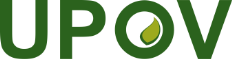 SUnión Internacional para la Protección de las Obtenciones VegetalesComité Administrativo y JurídicoSeptuagésima quinta sesión
Ginebra, 31 de octubre de 2018CAJ/75/1 Rev.Original:  InglésFecha:  25 de octubre de 2018